Para criar um novo projeto, você tem que estar na página do projeto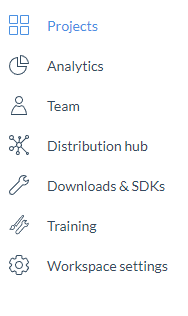 Em seguida, pressione o sinal vermelho +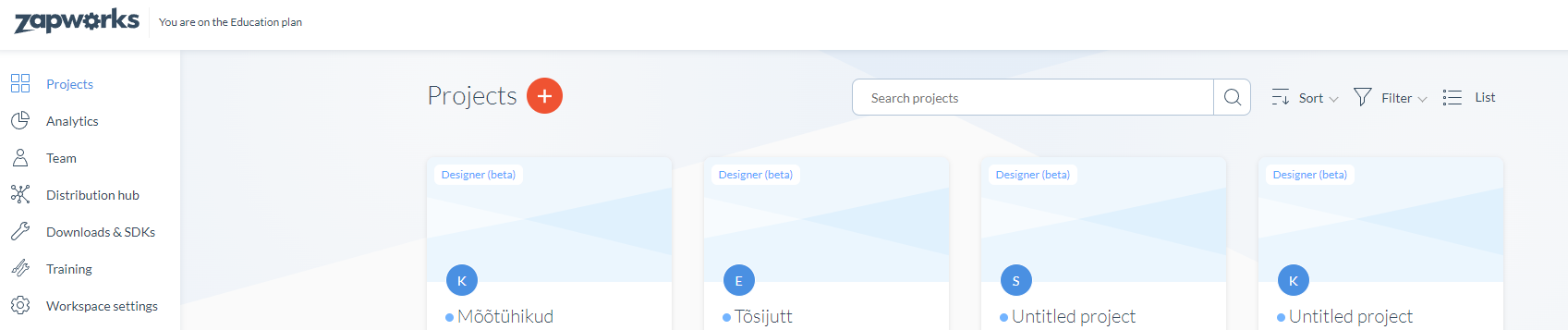 Em seguida, selecione o seu tipo de projeto 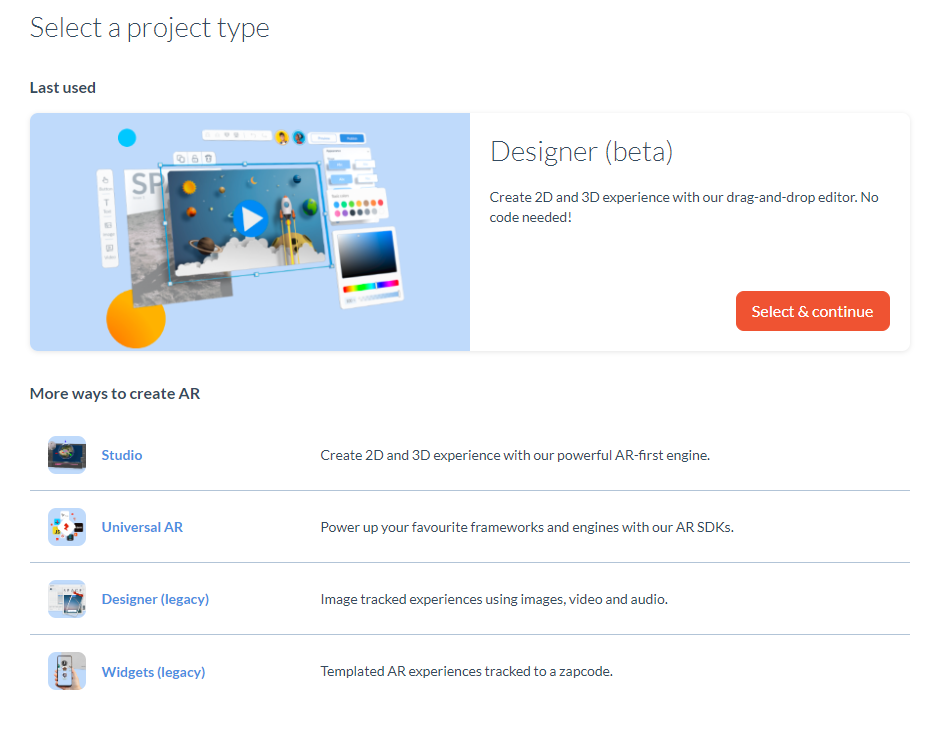 Em seguida, escolha como os alunos vão aceder ao projeto - código QR, ligação profunda ou Zappcode (diferentes tipos de projeto podem ter diferentes gatilhos).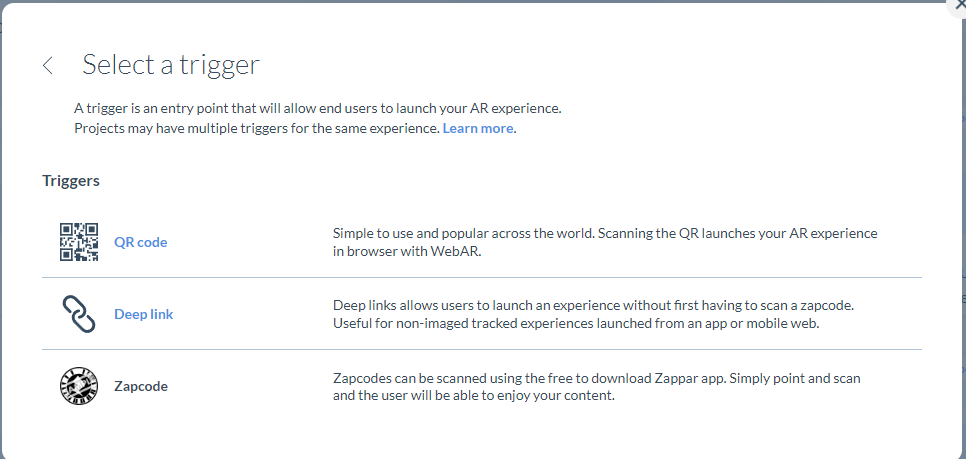 Diga o seu projeto.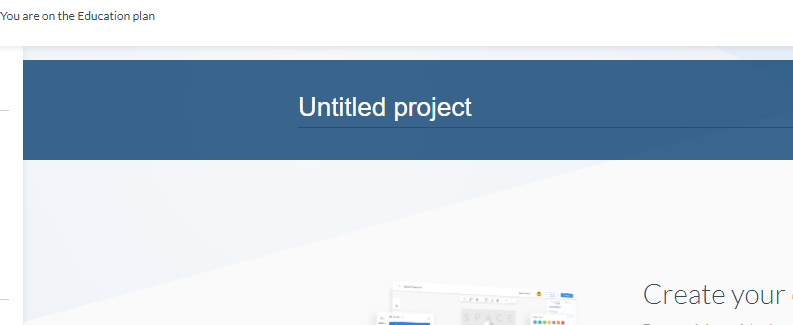 Em seguida, Open Designer (existem duas opções para designer aberto- no meio ou no topo direito da página).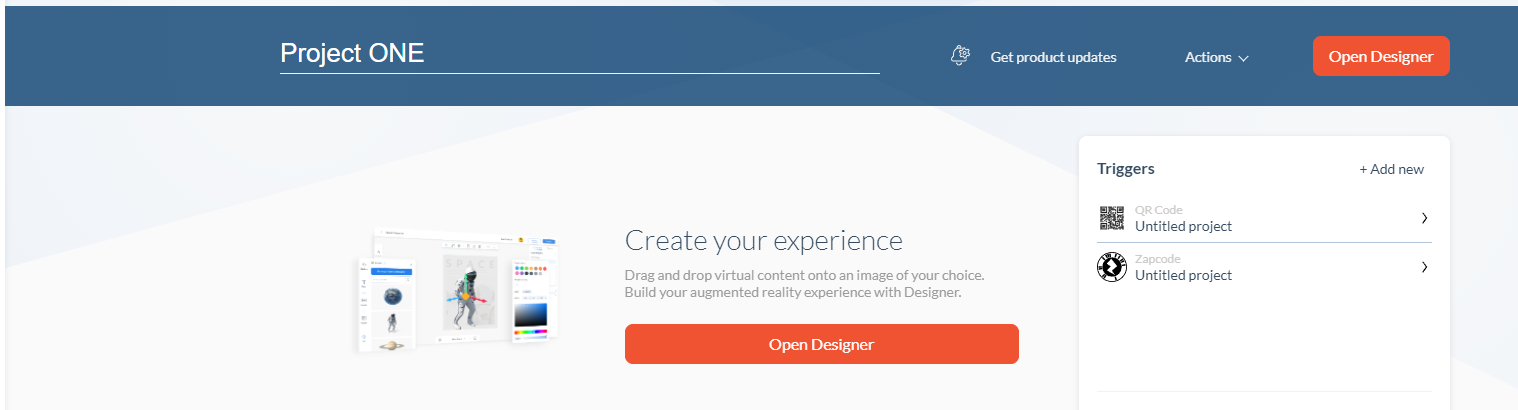 ... e pode começar a criar a sua experiência de AR. Criar um projeto em Zappar/ ZapWorks-v1 MaFEA – Making Future Education AccessiblePR2 – Guiding successful adoption